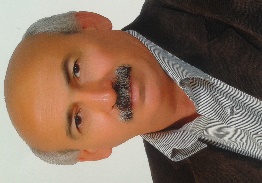   Profile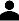 Full Name : Najih Hasan Shekho Professor of Analytical Chemistry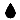 University of Mosul, Nineveh Governorate, IRAQPhone no: +9647701698108najihsh87@gmail.com najihshikho@yahoo.comDATE / PLACE OF BIRTH1956/07/1IRAQSocial Profiles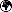 More than 35 years as an effective analytical chemistworking with extensive experience in classical and insturmental methods of analysis.   Employment History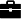 Lecturer at University of Mosul, IRAQ  August 1985 - present Assistant professor of analytical chemistry, September 2003  Professor of analytical chemistry,  March 2019 Education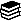  Doctor of Philosophy(PhD) , at University of Mosul, IRAQSeptember 2002 Spectrotometric Assay of Berylliumin Various Samples.Master Science (M.SC) in analytical chemistry, University of Mosul,IRAQNovember 1983Development of New Analytical Method for the Microdetermination of Same Sulphur Anions.Bachelor of Science (B.Sc)University of Mosul IRAQ 1980.ORCID 000-0002-9648-7348 Languages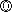 Arabic English Hobbies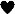 Swimming  Basketball   Skills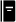 Analytical Chemistry, Instrumental Analysis, Spectrophotometry, Pharmacentical Analysis, Gravimetric Analysis, Separation Techniques, Reagents .  Courses   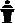  Teaching classical methods of analysis-titrilnetric methods. 1st year students chemistry Dept.  Teaching graimetric methods of analysis. 2nd year student. Chemistry Dept.Teaching Separation methods of analysis. 2nd year Student. Chemistry Dept.Postgraduate StudentsAdvanced teaching methods for organic functional group analysis. M.Sc Students.Teaching Chromatographic methods of analysis Ph.D Students.  Conferences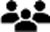 Scientific Research Councell Conference- Solar Energy Research.Baghdad ,Traq 1986.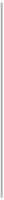 3rd Chemistry Conference , Mosul University ,Iraq , October 2018 .2nd International Conference of Al-Ayen University , Material Science and Engineering 2020.             Resent Publications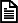 Moueyed  Q.Al-Abachi, Najih H.Shekho,A.M.Oshana,(1986). Indirect spectrophotometric microdetermination of thalinm (I) using 1,5-diphenylcarbazide. Scientific research Council Conference / Solar energy research Center p.334 .N.H.Shekho, (1991). Spectrophotmetric determination of thioacetamide in water . Iraqi J. of chemistry , vol.16 p.35 .N.H.Shekho , D.Amine (1993). Spectrophotometric determination of nitrite using N-(1-naphthyl) ethylenediamine . J,Ed. and Sci. vol .(11) p.4S.A.Rahim, N.H. Shekho (1995) . Spectrophotometric microdeterminion of ascorbic acid in pharmacenticals. Technical research journal vol.8 p.30A.J.Al-Hamdany, N.H.Shekho, S.S.Younis (2000). Study the relation between gas chromatographic retention of some homologons esters and some physical properties. J.Edu.Sci vol .42 p10A.J.Al-Hamdany,N.H.shekho, R.K.Jameel (2000). Oxidation of some diols using pyridinium chlorochromate part I.J Edu.Sci col.42 p.17A.J.Al-Hamdany , A.Ch.Al-Daody, N.H.Shikho (2000), Aliphatric carbonyl compounds (preparation and gas chromatographic separation of 2,4-dinitrophenylhydrazone derirtires).Najih H.Shekho (2004),Spectrophotometric determination of thiosulphate in presence of sulphite-Application to waters. Vol.15 p.93Najih.H.Shekho, Enas S.Thanoon (2013).Improved spectrophotometric determination of Bismuth(III) with bromopyrogallol red in mixed surfactants-Application to waters and veterinary preparation. Raf.J.Sci vol.24(2) p.39Najih.H.Shekho,Thura Z.Al-Sarraj (2013).Spectrophotometric Assay of metochlopramide hydrochlo ride in pharmacentical preparations via arsenazo III- cerium (III) reaction, Raf.J.Sci vol.24 (1) p.70Najih.H.Shekho, Bassima A.Abed Al-Hadi,Lamya A.Sarsam (2013),Indirect spectrophotometric determination of thiamine hydrochloride in presence of sulphite via chromium-1,5-diphenylcarbazide complex . Raf .J.Sci vol 24 p.60Najih.H.Shekho, Enas S.Thanoon (2013). Spectrophotometric determination of bismuth (III) with 4-(2-pyridylazo) resorcinol- Application to waters and veterinary preparation. Journal of Baghdad for Science vol. 10 (3) p.898Najih.H.Shekho, Bassima A.Abed Al-Hadi (2018). Spectrophotometric determination of Snlphite in various water samples via chromium-1,5 diphenylcarbazide complex vol.15 p.181Najih.H.Shekho, Spectrophotometric determination of thymol using 2,4-dinitrophenylhydrazine in presence of triton X-100 .Accepted for pnplication in J.Edu.Sci 8/1/2014.Najih.H.Shekho, Hind A.Mahmoud (2016). Spectrophotometric determination of chromium using promethazine hydrochloride- Application in pure and Appl.Sci . vol.2 p.130Najih.H.Shekho , HindA.Mahmoud (2016). Spectrophometric determination of chromium using indigo carmine- Application in various samples.Baghdad Science Journal. Vol.13 p.556Najih.H.Shekho (2018). Spectrophotmetric determination of thiamine hydrochloride and sulphite using indigo carmine dye ,3rd chemistry conference .Mosul . Iraq.October 24th-25th , 2018 p.209Basima A.A.Saleem , Fayhaa K.Al-Jarah, Najih.H.Shekho (2020). Spectrophotometric study for the determination of trace amount of important medication used in cardiovascular disease.2nd International Conference of Al-Ayen University , Material Science and Engineering 928.Enas S.Thanoon ,Basima A.A.Saleem,Najih.H.Shekho (2020). Determination of salbutamol using spectrophotometric method depending on chrominum-1,5-diphenyl carbazide complex .Tikrit Journal of Pure Sciene vol.25 p.41BasimaA.A.Saleen ,Fayhea K.Al-Jarah, Najih.H.Shekho (2020). Spectrophotometric assay of tetracycline in pharmaceutical preparation Bio chem.Cell.Arch vol.20 p.6743.